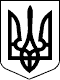 Чергові вибори депутатів Київської міської ради та Київського міського голови 25 жовтня 2015 рокуКИЇВСЬКА МІСЬКА ВИБОРЧА КОМІСІЯ01044, м. Київ, вул. Хрещатик, 36ПОСТАНОВА«13»жовтня 2015 року							  	№ 19819год. 00 хв.Про реєстрацію уповноважених осіб КИЇВСЬКА МІСЬКА ПАРТІЙНА ОРГАНІЗАЦІЯ ПОЛІТИЧНОЇ ПАРТІЇ “ПАРТІЯ ПРОСТИХ ЛЮДЕЙ СЕРГІЯ у багатомандатному виборчому окрузіДо Київської міської виборчої комісії «13» жовтня 2015 року надійшла заява КИЇВСЬКОЇ МІСЬКОЇ ПАРТІЙНОЇ ОРГАНІЗАЦІЇ ПОЛІТИЧНОЇ ПАРТІЇ “ПАРТІЯ ПРОСТИХ ЛЮДЕЙ СЕРГІЯ про реєстрацію уповноважених осіб в багатомандатному виборчому окрузі на чергових виборах депутатів Київської міської ради та Київського міського голови 25 жовтня 2015 року разом із доданими документами.Розглянувши зазначені документи, Київська міська виборча комісія встановила їх відповідність вимогам Закону України «Про місцеві вибори».Враховуючи викладене вище, керуючись пунктом 4 частини 5 статті 25, частинами 6-9 статті 61 Закону України «Про місцеві вибори», Київська міська виборча комісія п о с т а н о в л я є:1. Зареєструвати уповноваженими особами у багатомандатному виборчому окрузі на чергових виборах депутатів Київської міської ради та Київського міського голови 25 жовтня 2015 року від КИЇВСЬКОЇ МІСЬКОЇ ПАРТІЙНОЇ ОРГАНІЗАЦІЇ ПОЛІТИЧНОЇ ПАРТІЇ “ПАРТІЯ ПРОСТИХ ЛЮДЕЙ СЕРГІЯ:- Варламов Сергій Анатолійович, 15.05.1979 року народження, громадянина України,  не працює, проживає у місті Харкові;- 2. Видати представнику Варламову Сергію Анатолійовичу посвідчення уповноважених осіб за формою, встановленою Центральною виборчою комісією.3. Цю постанову оприлюднити у визначений Київською міською виборчою комісією спосіб.Голова комісії							А.П.СульдінМ.П.